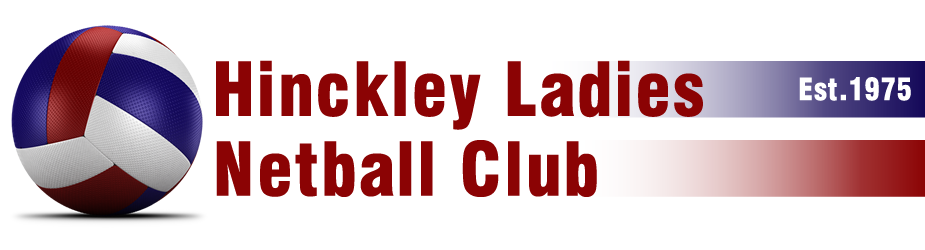 Code of Conduct for Adult PlayersHinckley Ladies Netball Club wishes netball to be an enjoyable and positiveexperience for all netball players.Please use these guidelines to support your club and fellow players in a mannerthat will enable you and others around you to enjoy your netball.Please:Accept responsibility in ensuring you are up to date with the laws of netball, understand and adhere to themEncourage your team members to learn the rules of netball and play within themRecognise the valuable contribution made by coaches and officials who are usually volunteers. They give their time and resources to provide netball for youPublicly accept officials judgementsDiscourage unfair play and arguing with officials by anyone, both on and off courtBe a positive role model, treat other players and officials with the same level of respect you would expect to be shown to youRecognise fair play and applaud the good performances or all, including the oppositionAccept success and failure, victory and defeat equallyUse correct and proper language at all timesEncourage everyone to enjoy the sport of netball and understand that people have different motivations to playing the gameRespect the right, dignity and worth of all participants regardless of their age, gender, ability, cultural background, religion or sexual orientation